Векторная графика §2.1 и 2.2 (стр. 63-69 учебника 7 класса)Графический редактор  - программа, предназначенная для создания и редактирования графических изображений.  Графические изображения разделяют на 2 типа: растровые и векторныеРастровые изображение состоит из точек (пикселей) разного цвета. Каждый пиксель имеет определенное положение и цвет. Опр. Пиксель – минимальный участок изображения, которому независимым образом можно задать цвет.Качество растрового изображения зависит от размера изображения – количества пикселей по горизонтали и вертикали и количества цветов, которые могут принимать пиксели. Векторное изображение формируется из объектов (точка, линия, окружность и т.д.), которые хранятся в  памяти компьютера в виде графических примитивов и описывающих их математических формул.Независимое редактирование частей рисунка.Растровые изображения очень чувствительны к масштабированию (увеличению и уменьшению):При уменьшении несколько соседних символов преобразуются в один, поэтому теряется разборчивость мелких деталей. При увеличении – увеличиваются размеры каждой точки – появляется ступенчатый эффект.Векторное изображение может быть увеличено или уменьшено без потери качестваПреобразования без искажений.Растровые изображения невозможно увеличивать для уточнения деталей. Так как изображение состоит из точек, то увеличение приводит к тому, что точки становятся крупнее, что визуально искажает иллюстрацию. Этот эффект называется пикселизацией.Векторные изображения выглядят искусственно. Ограниченность в живописных средствах. Изображения, создаваемые в растровых программах, всегда занимают много памяти.Маленький графический файл. Растровый редактор является наилучшим средством для обработки фотографий и рисунков, поскольку обеспечивает высокую передачу цветов и полутонов.Применяется для обработки фотоизображений, художественной графике, реставрационных работ, работ со сканером. Векторное изображение является оптимальным средством для хранения высокоточных графических объектов (чертежи схемы и т.д./) для которых имеет значение сохранение четких и ясных контуров.Применяется в компьютерной полиграфии, системе компьютерного проектирования, компьютерном дизайне и рекламе.Растровый  графический редактор – 
Paint и PhotoShopВекторный графический редактор - встроенный редактор Word, Corel Draw, Adobe IllustratorФормат файла: .jpg, .gif, .png, .bmpФормат файла: .cdr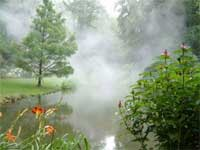 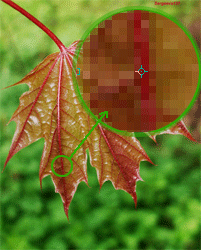 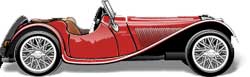 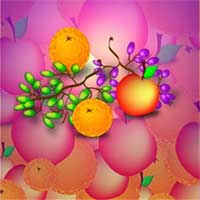 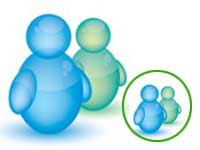 